Medical Liability Release Form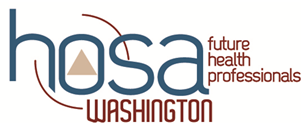 Due to legal restrictions, it is necessary that all student delegates complete this form to be eligible to attend the 2018 WAHOSA State Leadership Conference. Local Advisors should collect completed forms from each student delegate and submit them to WAHOSA personnel at the conference registration table. PLEASE TYPE OR PRINT ALL INFORMATIONStudent Delegate’s Name ______________________________________________ Parent/Guardian’s Name ______________________________________________Home Address ________________________________________________________________________Home Phone _________________________________ Cell Phone ______________________________Physician’s Name ______________________________________ Phone ___________________________Physician’s Address ____________________________________________________________________Alternate Contact’s Name ______________________________________________Home Phone _________________________________ Cell Phone ______________________________Local Advisor’s Name _________________________________________________ School/Chapter Name ___________________________________________________________________Delegate is covered by group or medical insurance?   _____No    _____Yes (If “Yes”, provide the following)Insured’s Name ________________________________ Insurance Company ______________________________Group # ___________________________ Policy #___________________________________Please describe any medical condition(s) which may recur or be a factor in medical treatment.a. Allergies: _________________________________ e. Physical Handicap: _______________________________b. Convulsions: ______________________________ f. Medicine Reactions: _______________________________c. Blackouts: ________________________________ g. Disease of any kind: _______________________________d. Heart/lung issues: __________________________ h. Other (be specific): _______________________________If currently taking medication(s), please provide the following information.Name of Medication(s): ___________________________________________________________________________Prescribing Physician/Phone Number: _______________________________________________________________LIABILITY RELEASE—I certify that the information provided is accurate and complete to the best of my knowledge. I understand that each individual is responsible for his/her own insurance coverage during this trip.  I hereby release the National HOSA Board of Directors, the National Staff, State and Local HOSA Associations, and any designated individual in charge of the HOSA group or specific activity from any legal or financial responsibility with respect to my personal or my student/child’s participation in or contact with any known element associated with an activity including competitive events.Parent/Guardian (or Student Delegate if at least 18 years of age), please check one of the following.	I give my permission for immediate medical treatment as required in the judgment of the 	attending physician.  Notify me and/or any persons listed above as soon as possible.	I do not give permission for medical treatment until I have been contacted.Parent/Guardian’s Signature ____________________________________________ Date _______________(Applicable if student delegate is under the age of 18)Student Delegate’s Signature ___________________________________________ Date _______________Local Advisor’s Signature ______________________________________________ Date _______________Washington HOSA Code of ConductA good reputation enables members to take pride in their organization. HOSA members have an excellent reputation. Your conduct at any HOSA function should make a positive contribution to the reputation that has been established.1. 		Your behavior at all times should be such that it reflects credit to you, your school/college, your state and HOSA.2. 		Student conduct is the responsibility of the local chapter advisor.  Students shall keep their advisors informed of their activities and whereabouts at all times. (WAHOSA conference name badges shall be worn at all times during the conference)3. 	You are expected to attend all scheduled conference activities and appropriate competitive events.  Please be prompt and show respect to those in the audience and on stage.4. 		Members are to report any accidents, injuries or illnesses to their local or state advisor immediately.5. 		Members are expected to observe the designated curfew. (Curfew means that each person must be in own room by the designated hour)6. 		If a student is responsible for stealing or vandalism, the student and his/her parents/guardians will be expected to pay any and all damages.7. 	Members/participants attending the WAHOSA State Leadership Conference may not purchase, consume or be under the influence of alcohol or drugs at any time.  Violators will be subject to stringent disciplinary action.8. 		Smoking is not permitted on school property. 9. 		Students who disregard the rules will be subject to disciplinary action and will be sent home at their own expense.  Parents/Guardians will be notified.10. 	Any long distance phone calls, charges to the hotel room, etc. will be the responsibility of the individual student and/or parents/guardians.11. 	Members are to abide by the WAHOSA attire policy at all sessions and workshops.___________ Parent/Guardian (or Student Delegate if 18 years of age or older) initials grant permission to WAHOSA to make photographs, videotapes, broadcasts, and/or sound recordings, separately or in combination, of student delegates available for reproduction for educational and promotional purposes by National or WAHOSA.I have read the Code of Conduct for the WAHOSA State Leadership Conference and agree to abide by these rules.___________________________________________________  	Printed Name of Student Delegate 	                     ___________________________________________________	  ___________________________Student Delegate Signature							   Date___________________________________________________  Printed Parent/Guardian Name ___________________________________________________   ___________________________Parent/Guardian Signature (if student delegate is under the age of 18)		   Date